附件4：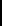 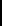 